HILLEL ACADEMY HIGHMATHEMATICS DEPARTMENTDistributive Property NAME: ______________________						                    DATE: _________Complete the following showing all work!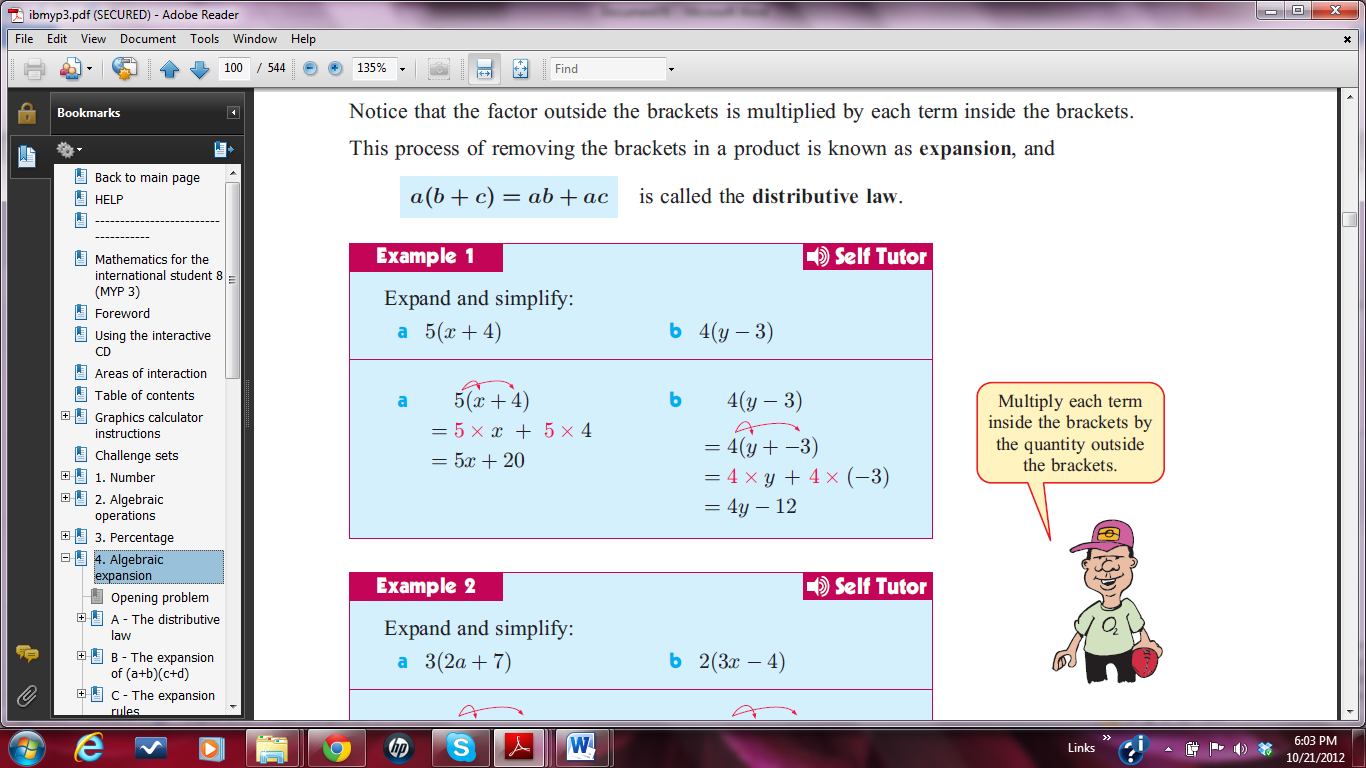 Section 1: 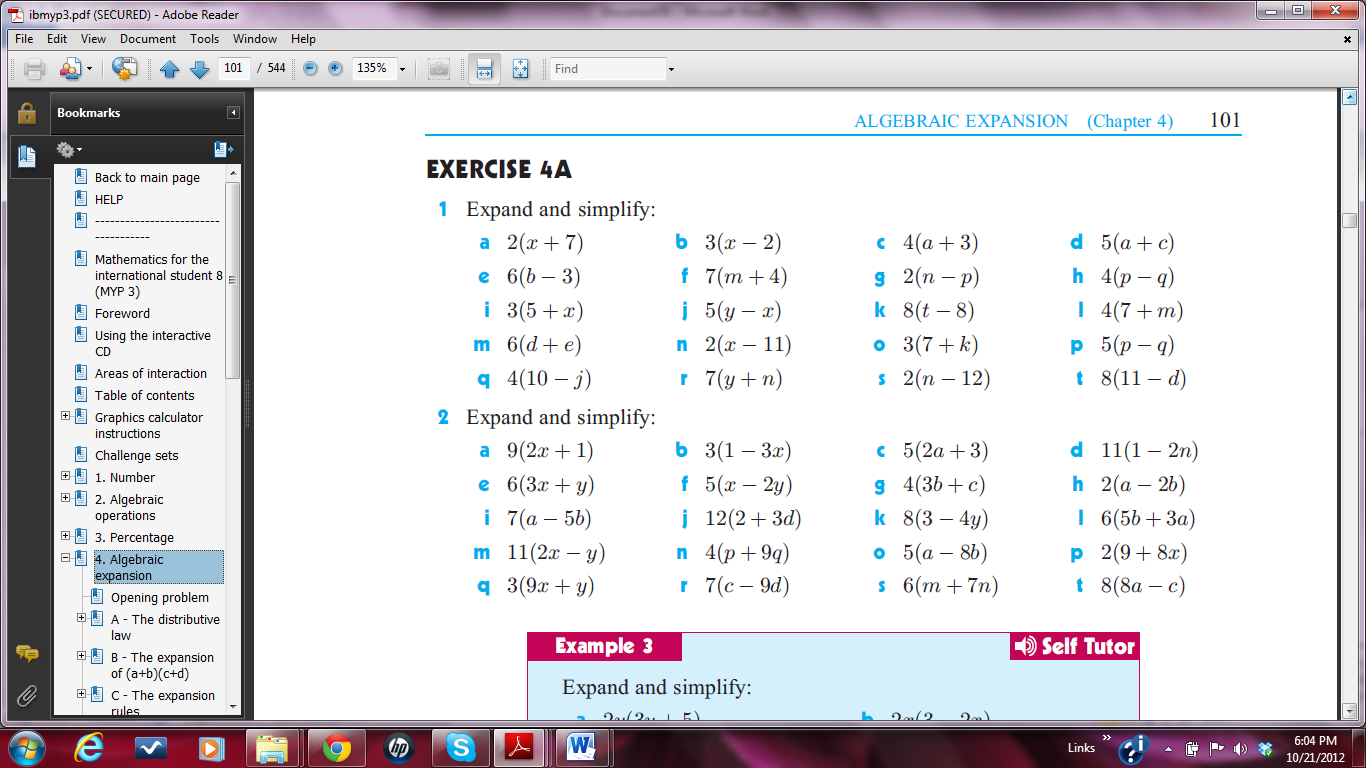 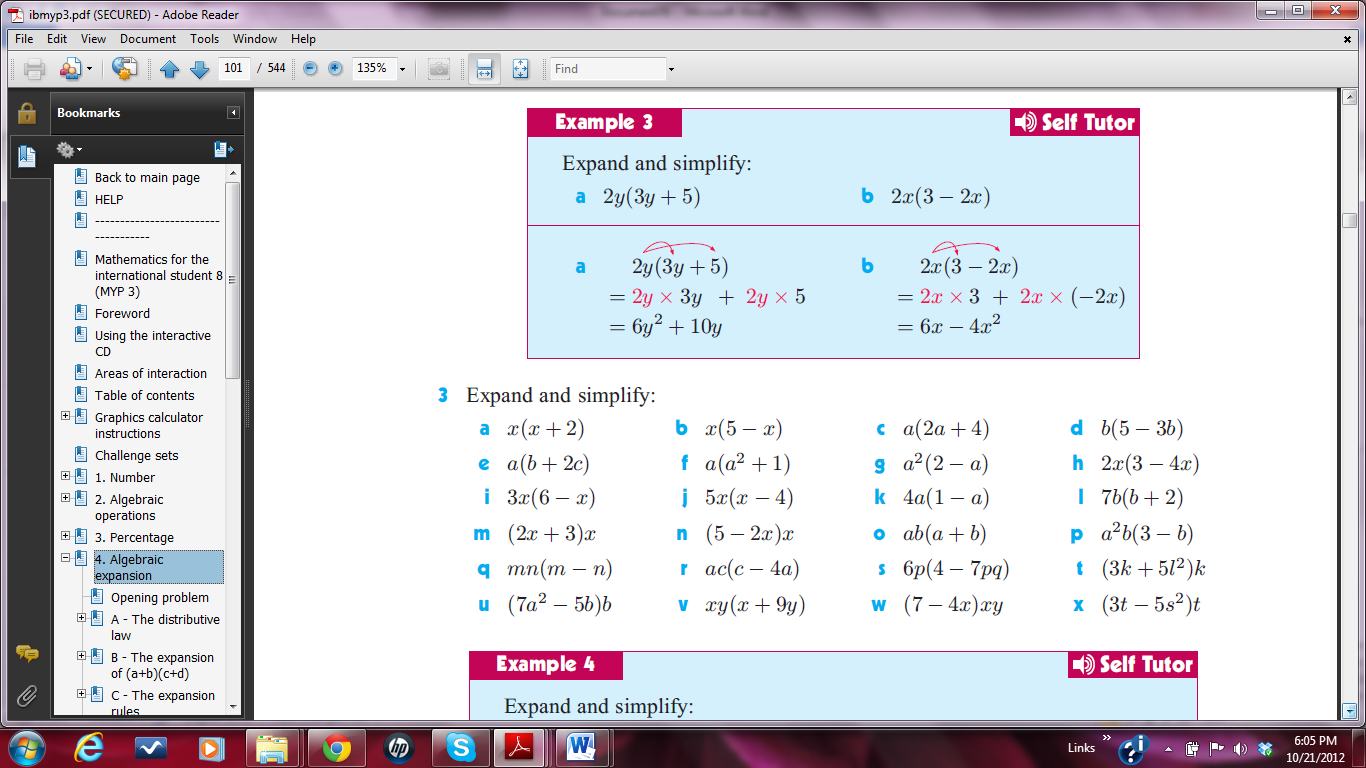 Section 2: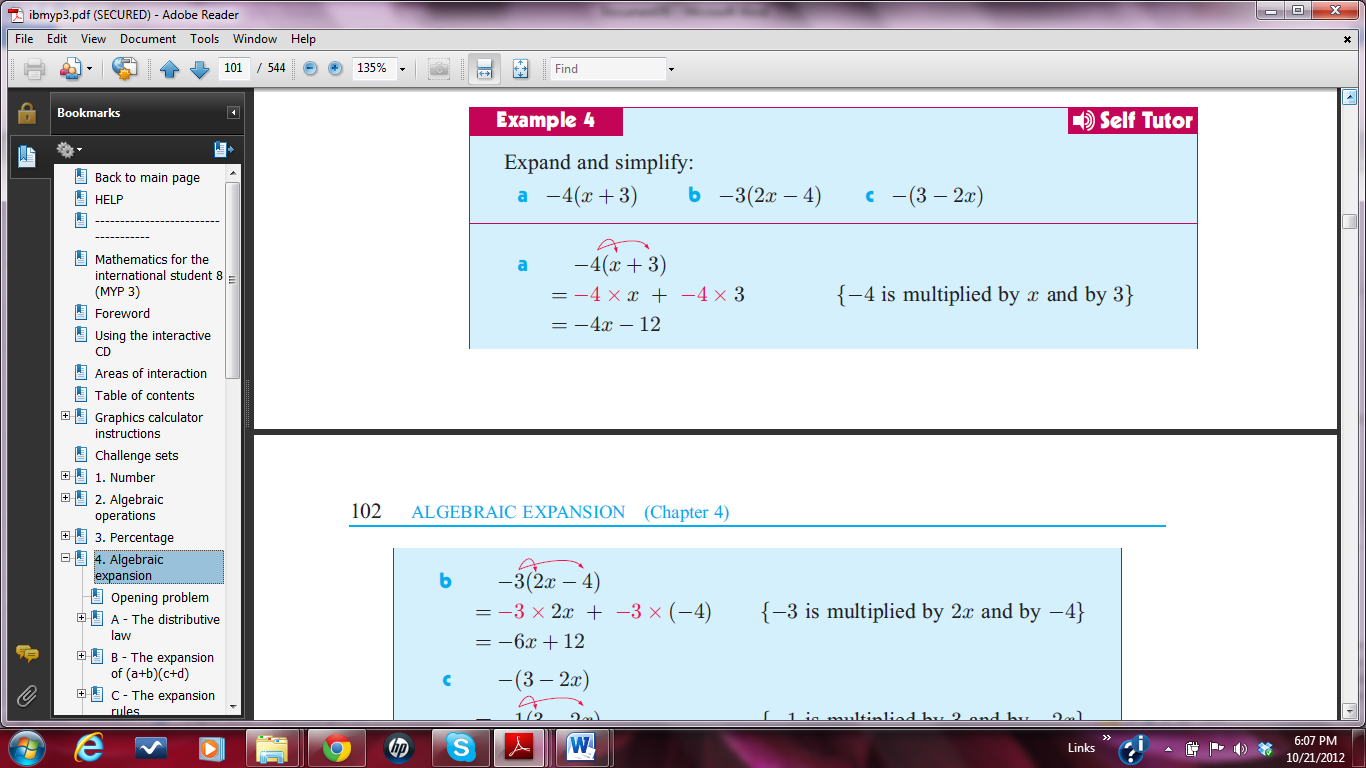 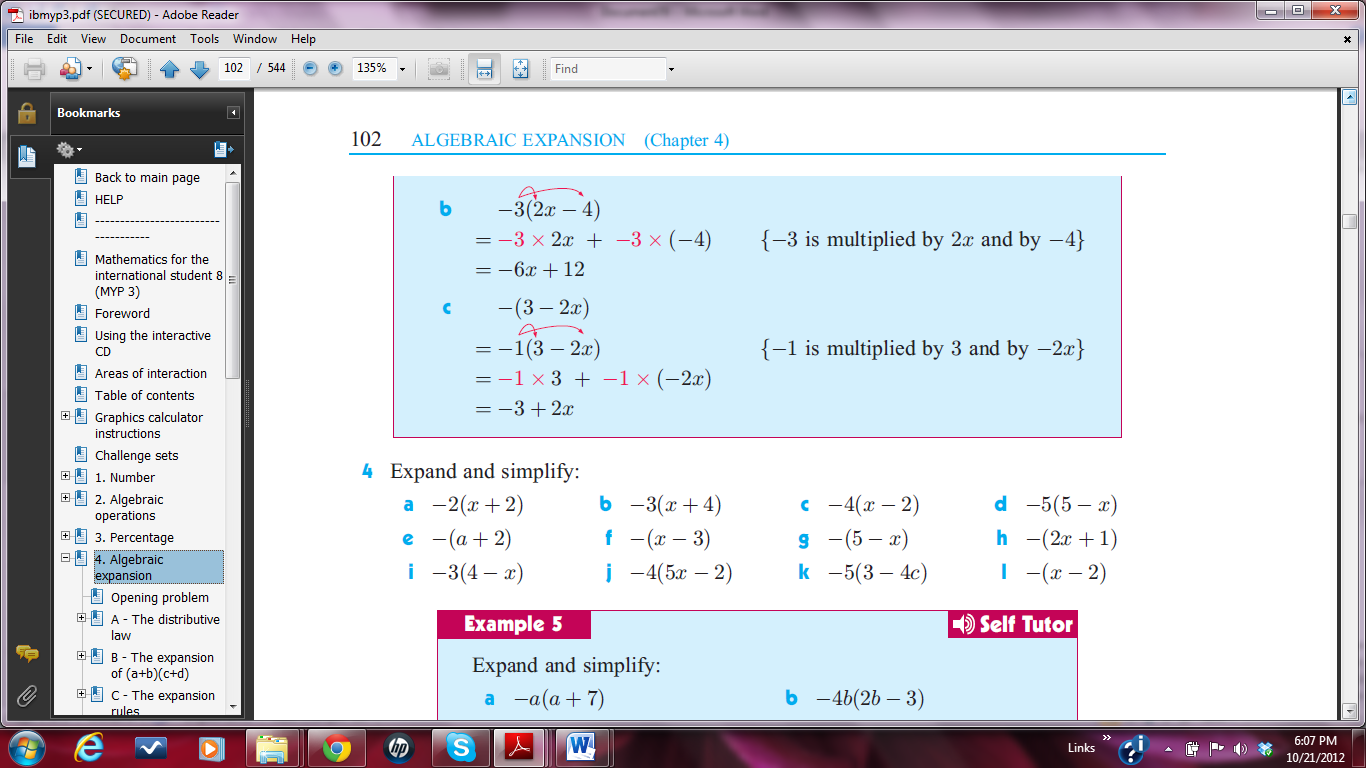 Section 3:Section 4: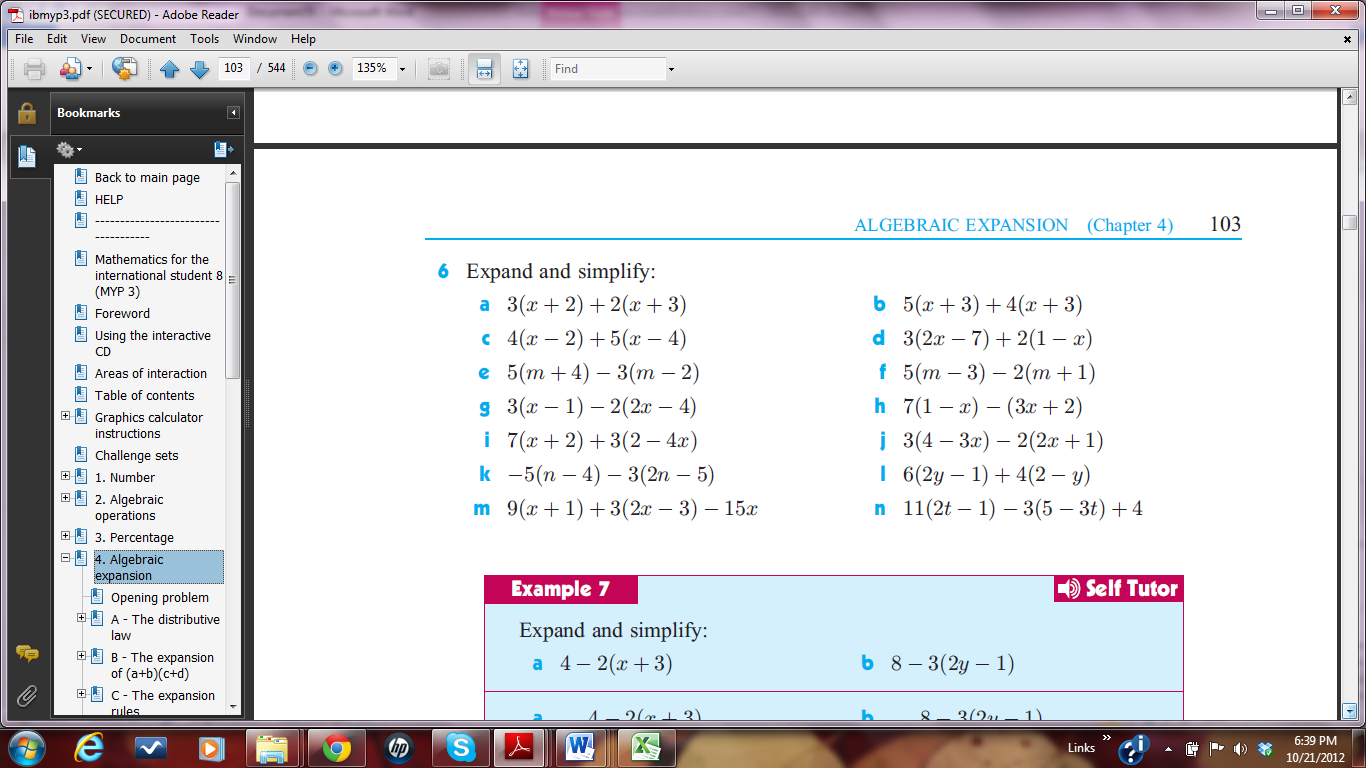 